VY_32_INOVACE_379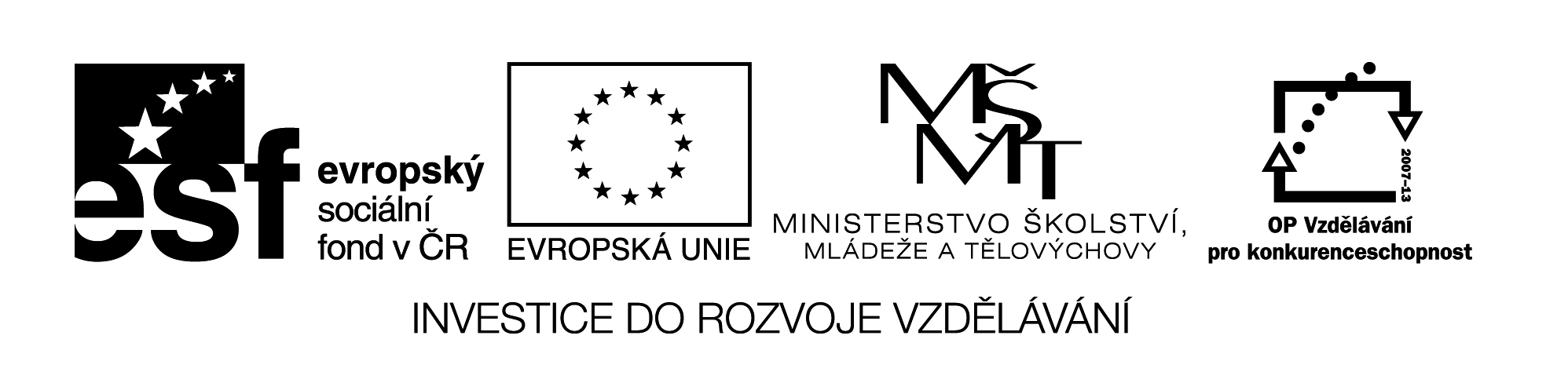 OPRACOVÁNÍ  PLASTICKÝCH  HMOT  Doplň text tak , aby věty měly smysl :1) Pro orýsování plastických hmot používáme tvrdou tužku nebo……………………………………….2) Pro stříhání tenkých plastů používáme………………………………………………………    Pro stříhání tvrdších plastů používáme………………………………………………………3) Řezání provádíme ………………………………………………………………….4) Pro pilování se hodí nejvíce pilníky s ………………………………………………………………………….5) Povrchovou úpravu provádíme …………………………………………………………    Provádíme ji buď……………………………………………………..  , nebo………………………………………………Nápověda  -  pila na dřevo nebo kov , rýsovací jehla , plech , běžné nůžky , jednoduchý sek , brusné plátno , leštící pasta